María Farguers  *  1884-1973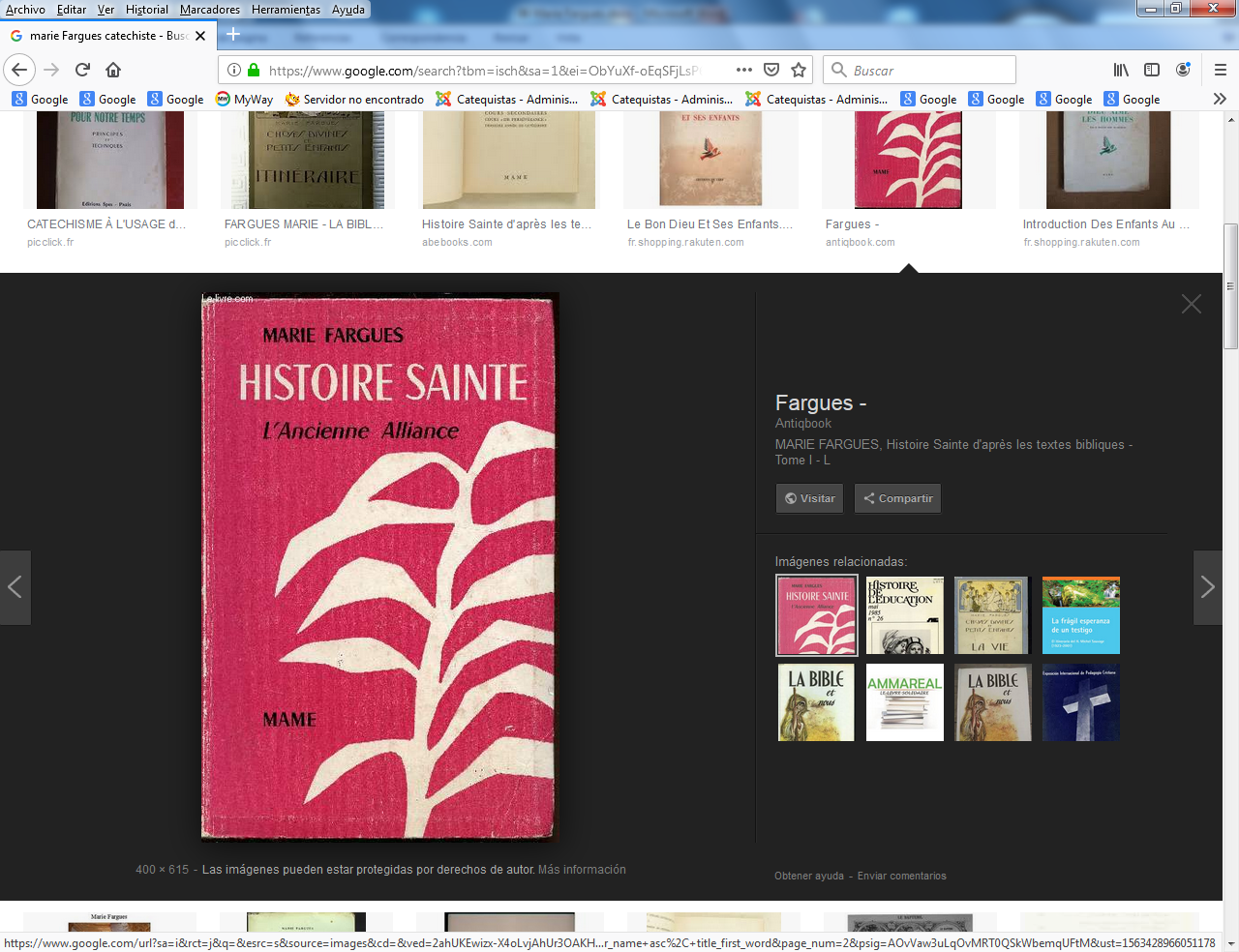 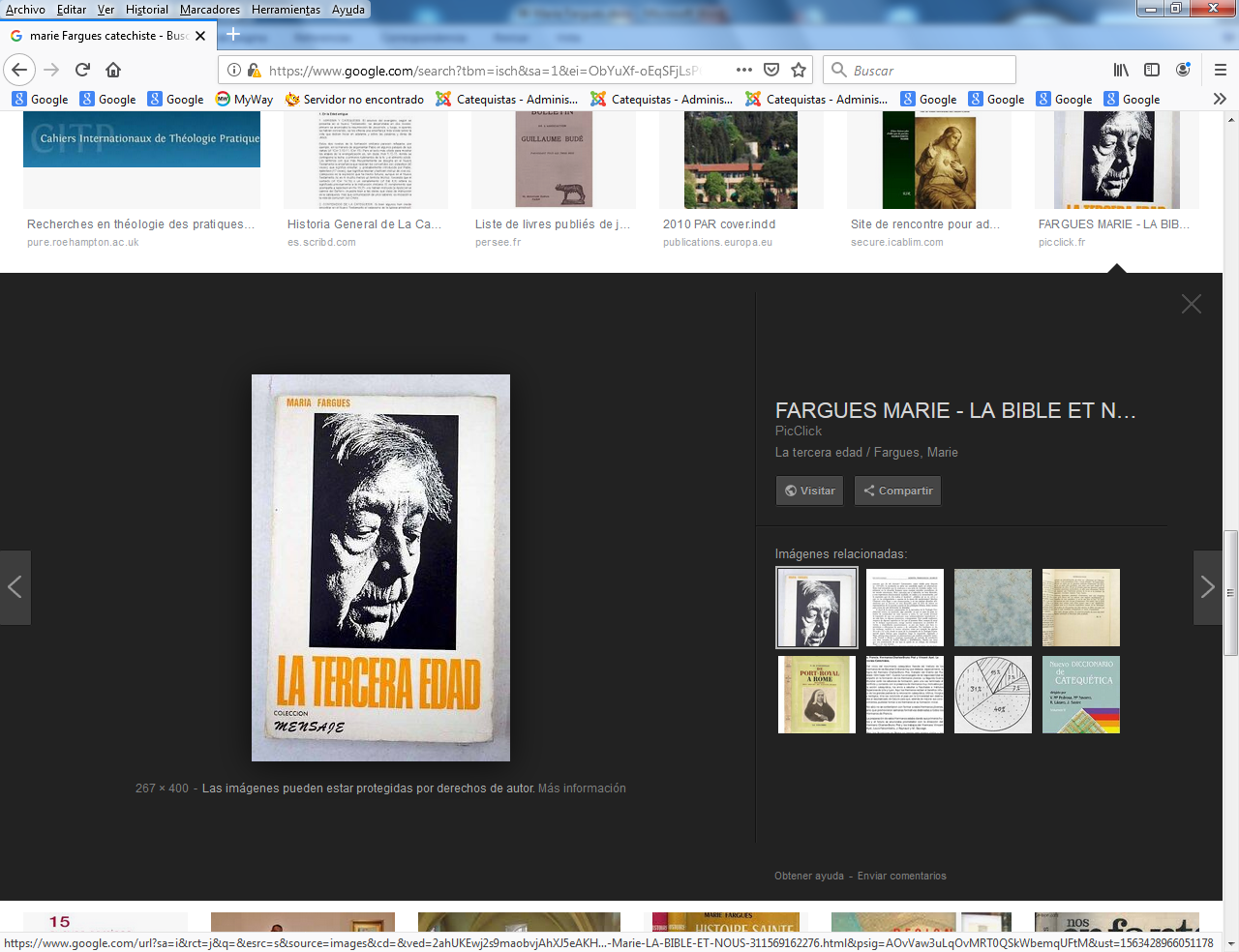      Marie Fargues (1884-1973) fue una pedagoga francesa experta en catequesis y promotora del movimiento catequístico francés, que tanto influyó en el resto de los países europeos y americanos desde el Instituto Catequístico de París. Sus consejos se centraban en  tres dimensiones: la piedad se vive, no se explica. La actividad se realiza no se promete.  La fantasía es tan importante como la memoria. Tres dimensiones de buena catequesis. Fue promotora de de una  Pedagogía que compensara el agresivo laicismo del a escuela francesa  que se denominaba con cierta arrogancia "pedagogía nueva". Perteneció al grupo de excelentes figuras que se movieron en el entorno de ese Instituto como fueron c Camilo Quinet , Andrés Boyer o Francisco Derkenne, todo los cuales se centraron en la formación religiosa más o menos coherente con los movimientos pedagógicos inspirados en Coussinet y en Decrely  Marie Fargue,  nacida en París, fue animadora y emprendedora también de ese movimiento. Viuda desde la Guerra mundial primera, transformó su casa en una centro de acogida y educación para huérfanos. Trabajó al principio  en L’Ecole de Roches, de Coussinet y conoció a Montessori y a Decroly, de los que tomó muchas ideas para sus métodos de catequesis infantil.     En 1931 fundó en París una Escuela de catequistas. Desde 1945 colaboró con J. Colomb en el Instituto Catequístico de París.      Las líneas de Marie Fargues se concentraron en la actividad dirigida como medio de atraer el interés y la atención, la superación del catecismo memorizado por el despertar del sentimiento religioso sin negar la instrucción básica, el apoyo sensorial en las edades en que no se llega a la abstracción, el cuidado de los “sentimientos estables”, que son aquellos que se van a mantener cuando la infancia pase, y la adaptación personal a cada individuo diferente y singular. Especial valor daba a los “períodos sensibles religiosos” o momento de máxima receptividad para algunas cuestiones o sentimientos especiales.    Su centro de atención es el texto bíblico adaptado a los niños, por el valor que para ellos tiene el relato más que cualquier otra consideración.  Y más que detenerse en el mensaje teológico, que resulta inalcanzable para las edades elementales, consideraba preferente el relato más o menos agradable que un día se transformaría en el mensaje de cada hecho de la Historia del a salvación.     Escribió muchos libros, hasta  unos 30, y multiplicó artículos en esa línea, hasta su muerte acaecida el 10 de Noviembre de 1973. Entre sus escritos, sobre todo libros, se pueden citar:      “Cosas divinas y niños pequeños”,        “Introducción de los niños en el misterio cristiano”,        “La educación religiosa de los niños pequeños”,       “El despertar de los sentimientos religiosos”,       “Los métodos activos en la enseñanza del catecismo”,       “La formación de los niños del pueblo en los ambientes descristianizados”.       "La Tercera edad"       " Al catecismo por el dibujo"       "Tests colectivos del catecismo"      “La fe de los niños pequeños” (la foi des petites enfents) tal vez se puede presentar como la más sencilla y representativa de sus producciones literarias. Es la actividad el instrumento que permite en la infancia suscitar el interés. Y debe la actividad ser agradable, natral y espontanea y sobre todo muy planificada por el catequista para conducir la mente del niños hacia el mensaje religioso que es lo que le durará a lo largo del a vida y se convertirá en una base de la vida cristina del adulto   Llama la atención la pedagogía religiosa defendida por Marie Fargues y la importancia que concede a la acción y la habilidad para organizar los procesos dentro del contexto escolar, pero también en las otras alternativas parroquiales y familiares que sugiere cuando la acción escolar se bloquea por el laicismo de los sistemas escolares y sobre todo el agnosticismo del resto de los docente de cada cetro escolar.    Se puede llamar a la pedagogía religiosa de Marie Fargues la del sentido común y la del sentido práctico en la vida del catequista, peo también en el desarrollo del niños y del joven.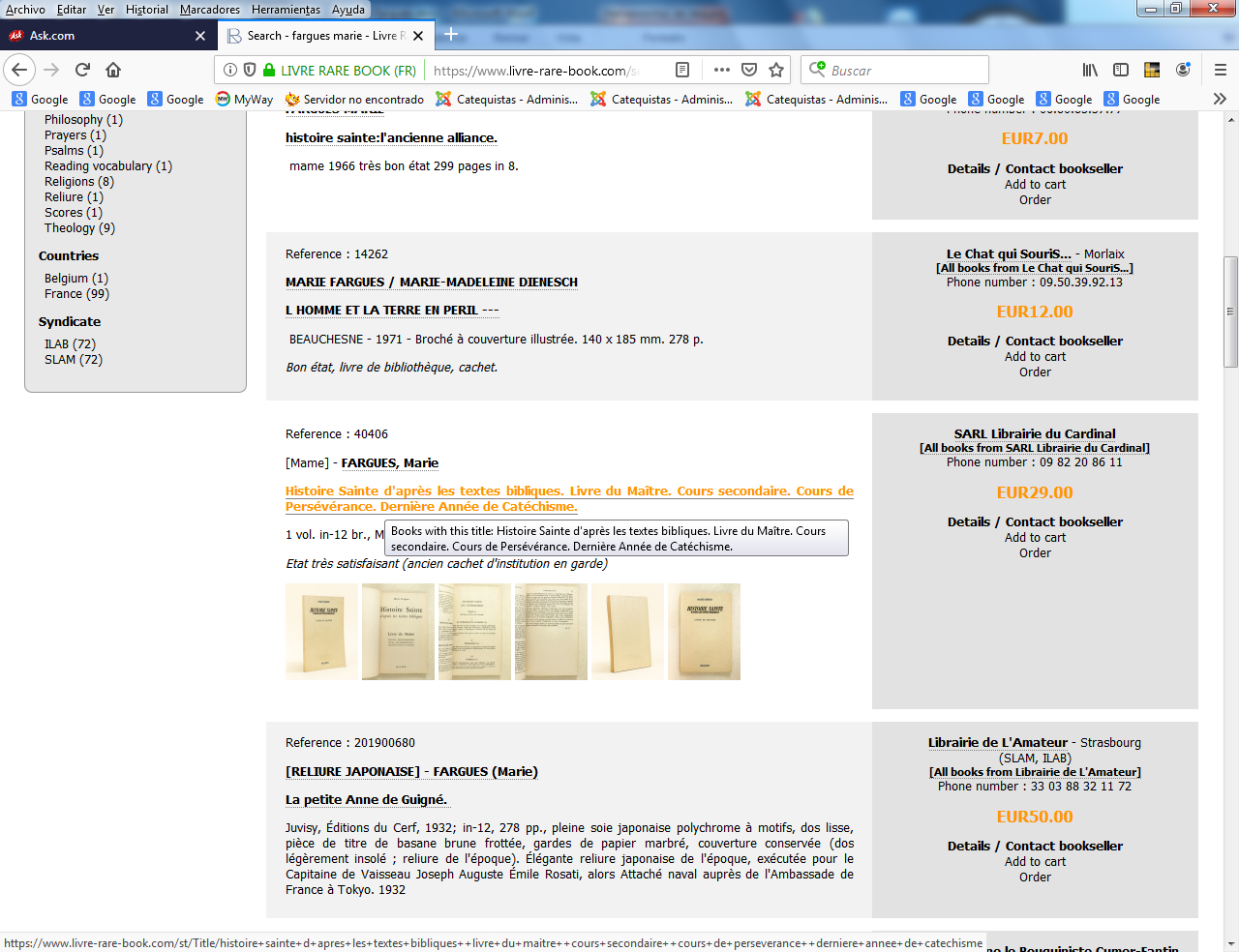 